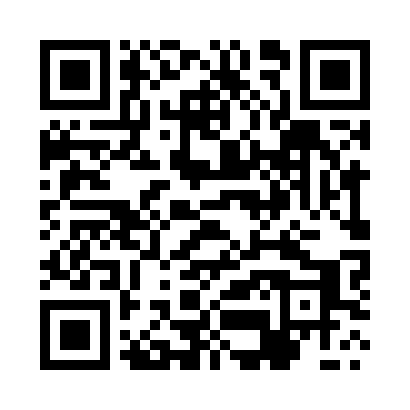 Prayer times for Mecka Wola, PolandMon 1 Apr 2024 - Tue 30 Apr 2024High Latitude Method: Angle Based RulePrayer Calculation Method: Muslim World LeagueAsar Calculation Method: HanafiPrayer times provided by https://www.salahtimes.comDateDayFajrSunriseDhuhrAsrMaghribIsha1Mon4:206:1912:485:157:199:102Tue4:176:1712:485:177:209:133Wed4:146:1512:485:187:229:154Thu4:126:1212:485:197:249:175Fri4:096:1012:475:207:259:196Sat4:066:0812:475:227:279:227Sun4:036:0612:475:237:299:248Mon4:006:0312:465:247:309:269Tue3:576:0112:465:257:329:2910Wed3:545:5912:465:267:349:3111Thu3:515:5712:465:277:369:3312Fri3:485:5512:455:297:379:3613Sat3:455:5212:455:307:399:3814Sun3:425:5012:455:317:419:4115Mon3:395:4812:455:327:429:4316Tue3:355:4612:445:337:449:4617Wed3:325:4412:445:347:469:4918Thu3:295:4212:445:357:479:5119Fri3:265:3912:445:367:499:5420Sat3:235:3712:445:377:519:5621Sun3:195:3512:435:397:529:5922Mon3:165:3312:435:407:5410:0223Tue3:135:3112:435:417:5610:0524Wed3:095:2912:435:427:5710:0725Thu3:065:2712:435:437:5910:1026Fri3:035:2512:425:448:0110:1327Sat2:595:2312:425:458:0210:1628Sun2:565:2112:425:468:0410:1929Mon2:525:1912:425:478:0610:2230Tue2:495:1712:425:488:0710:25